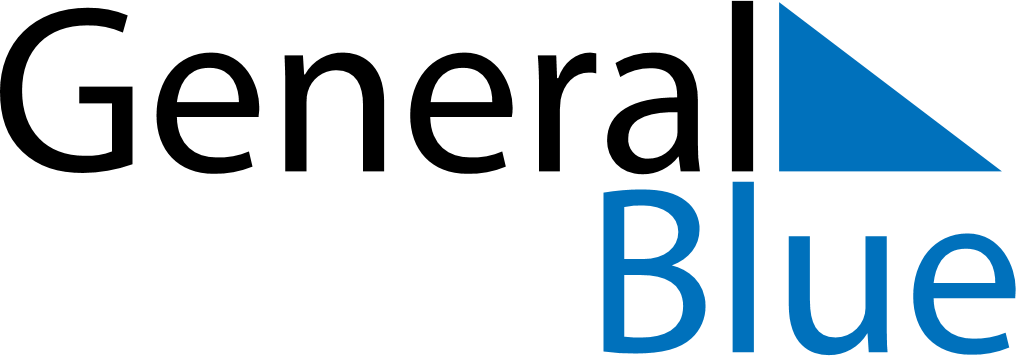 February 2024February 2024February 2024February 2024February 2024February 2024CameroonCameroonCameroonCameroonCameroonCameroonSundayMondayTuesdayWednesdayThursdayFridaySaturday1234567891011121314151617Youth Day181920212223242526272829NOTES